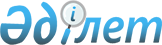 Об установления квоты рабочих мест для лиц, состоящих на учете службы 
пробации уголовно-исполнительной инспекции, а также лиц, освобожденных из мест лишения свободы и для несовершеннолетних выпускников интернатных организаций
					
			Утративший силу
			
			
		
					Постановление акимата Коксуского района Алматинской области от 18 декабря 2013 года N 340. Зарегистрировано Департаментом юстиции Алматинской области 16 января 2014 года N 2557. Утратило силу постановлением акимата Коксуского района Алматинской области от 16 октября 2014 года № 350      Сноска. Утратило силу постановлением акимата Коксуского района Алматинской области от 16.10.2014 № 350.

      Примечание РЦПИ:

      В тексте документа сохранена пунктуация и орфография оригинала.



      В соответствии с подпунктами 5-5), 5-6) статьи 7 Закона Республики Казахстан "О занятости населения" от 23 января 2001 года, акимат Коксуского района ПОСТАНОВЛЯЕТ:



      1. Установить квоту рабочих мест для лиц, состоящих на учете службы пробации уголовно-исполнительной инспекции, а также освобожденных из мест лишения свободы и для несовершеннолетних выпускников интернатных организаций, по Коксускому району в размере два процента от общей численности рабочих мест.



      2. Государственному учреждению "Отдел занятости и социальных программ Коксуского района" (Шаяхметова Айгуль Нуртаевна) и государственному учреждению "Центр занятости Коксуского района" (Искаков Даурен Маратович) обеспечить направление лиц, состоящих на учете службы пробации уголовно-исполнительной инспекции, а также освобожденных из мест лишения свободы и для несовершеннолетних выпускников интернатных организаций, для трудоустройства на имеющиеся вакантные рабочие места в соответствии с установленной квотой.



      3. Признать утратившим силу постановление акимата Коксуского района от 18 июня 2013 года за N 179 "Об установления квоты рабочих мест для лиц, состоящих на учете службы пробации уголовно-исполнительной инспекции, а также лиц, освобожденных из мест лишения свободы и для несовершеннолетних выпускников интернатных организаций" (зарегистрированое в Реестре государственной регистрации нормативных правовых актов от 10 июля 2013 года N 2392, опубликованное от 19 июля 2013 года N 28 (4653) в газете "Нурлы Коксу").



      4. Контроль за исполнением настоящего постановления возложить на заместителя акима района Садыкову Алию Секергалиевну. 



      5. Настоящее постановление вступает в силу со дня государственной регистрации в органах юстиции и вводится в действие по истечении десяти календарных дней после дня его первого официального опубликования.      Акима района                               Б. Исабеков
					© 2012. РГП на ПХВ «Институт законодательства и правовой информации Республики Казахстан» Министерства юстиции Республики Казахстан
				